令和５年度　親子いきいき広場　参加者募集西九州大学短期大学部幼児保育学科では、授業の一環として子育て支援体験（「親子いきいき広場」）を行っています。保育者を目指す学生たちが考えるレクリエーションや、本学教員による子育て講座など、全８回を予定しています。興味のある方は、是非ご連絡ください。なお、応募者多数の場合は、厳正な抽選を行い、４月初旬に参加者を決定し、ご連絡させていただきます。募集期間：令和5年2月6日（月）～3月３１日（金）【必着】募集人数：15組程度募集対象：生後６ヶ月～就園前の幼児とその保護者応募方法：申込用紙に記入の上、応募先に郵送もしくはFAXにてご応募ください。　　　　　下記QRコードからも応募いただけます。応募要件：次の条件を全て満たすこと①学生教育の一環であることを理解している②年間を通して参加可能である　各親子に担当の学生がつき、毎回10：30～12：00までのプログラムを学生が企画・運営します。③参加費2,000円（１家族、年額）が必要です※プログラム終了後、13：30まで遊べる部屋を開放します。ゆっくりお過ごしください。また、キャンパス内の食堂（子ども用の椅子有）もご利用可能です。※新型コロナ感染拡大状況等により、中止の可能性があることをご了承ください。※短大HPの「学科・コースからのお知らせ」にこれまでの活動報告を掲載しております。是非ご覧ください。応募QRコード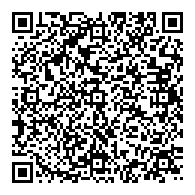 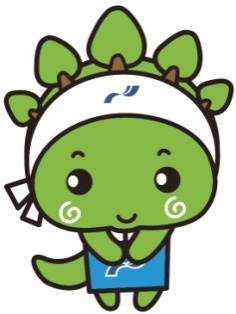 ◆お問い合わせ先◆西九州大学短期大学部 幼児保育学科実習指導室（窓口：樋渡）☎（0952）37－9617Ｅ－mail：youho_souken@nisikyu-u.ac.jp････････････････････････････････････････切り取り線･･････････････････････････････････…令和5年度「親子いきいき広場」参加申込用紙保護者氏名（ふりがな）：住所：〒電話番号（昼間に連絡がつく連絡先）：メールアドレス：※きょうだいで申し込まれる場合は、参加予定のお子様全員の情報をお知らせください。個人情報の取扱いについて申込者からいただいたすべての個人情報は、西九州大学短期大学部幼児保育学科で適切に取扱い、「親子いきいき広場」の参加者登録のみに利用し、その他の目的では使用いたしません。また、応募者に断りなく第三者に提供いたしません。参加者決定・登録後、幼児保育学科にて責任をもって破棄いたします。氏名（ふりがな）生年月日年齢性別子ども（参加者１人目）歳　 か月男・女子ども（参加者2人目）歳 　か月男・女